KWESTIONARIUSZ OSOBOWY DZIECKA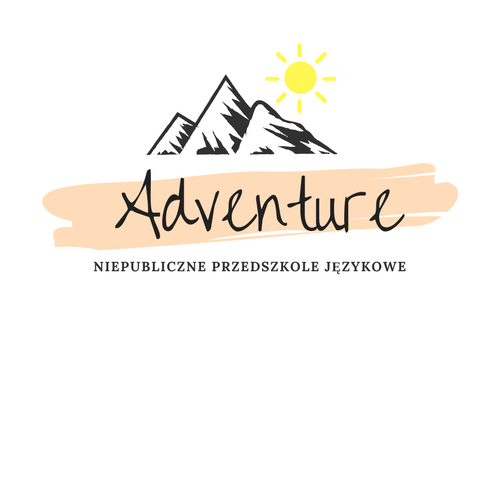 Informacje ogólneZ jakiej formy opieki dziecko korzystało do tej pory:rodzicedziadkowieżłobek opieka inna.............................. (proszę podać jaka)Przebyte choroby zakaźne:……………………………………………………………………………………………………………………………………………………………………………………………………Uczulenia:……………………………………………………………………………………………………………………………………………………………………………………………………Inne choroby:……………………………………………………………………………………………………………………………………………………………………………………………………Czy dziecko przyjmuje na stałe jakieś leki (jeśli tak, proszę podać jakie):……………………………………………………………………………………………………………………………………………………………………………………………………Czy dziecko jest pod stałą opieką lekarza specjalisty? Jeżeli tak to jakiego i od kiedy?……………………………………………………………………………………………………………………………………………………………………………………………………Gdzie?………………………………………………………………………………………………… Jakie zalecenia specjalistów powinny być wypełniane również w Przedszkolu?……………………………………………………………………………………………………………………………………………………………………………………………………Jakie działania podejmują Państwo w sytuacjach wymienionych poniżej:motywacja dziecka do działania……………………………………………………………………………………………………………………………………………………………………………………………………………………………………………………………………………………………………… sposób nagradzania……………………………………………………………………………………………………………………………………………………………………………………………………………………………………………………………………………………………………… rozwiązywanie sytuacji kryzysowych……………………………………………………………………………………………………………………………………………………………………………………………………………………………………………………………………………………………………… Spożywanie posiłkówczy dziecko je samodzielnie?………………………………………………………………………………………………… jeżeli jest „niejadkiem” co przekonuje je do jedzenia? …………………………………………………………………………………………………………………………………………………………………………………………………… ulubione potrawy dziecka to:…………………………………………………………………………………………………………………………………………………………………………………………………… potrawy, których dziecko nie lubi to:…………………………………………………………………………………………………………………………………………………………………………………………………… Jak dziecko sygnalizuje potrzebę fizjologiczną?…………………………………………………………………………………………………………………………………………………………………………………………………… Czy dziecko śpi w ciągu dnia?………………………………………………………………………………………………… Jeśli tak, to czy usypia z maskotką lub inną rzeczą? ………………………………………………………………………………………………… Jeśli nie to:Niniejszym wyrażam zgodę na zwolnienie mojego Dziecka z poobiedniego wypoczynku wformie snu. .............................................................Podpis Rodzica/ OpiekunaCzym dziecko najbardziej lubi bawić się w domu?…………………………………………………………………………………………………………………………………………………………………………………………………….Czy dziecko samodzielnie się ubiera/ rozbiera…………………………………………………………………………………………………W jakich godzinach dziecko będzie przyprowadzane i odbierane z przedszkola?........................... - ..........................Dodatkowe informacje o dziecku…………………………………………………………………………………………………………………………………………………………………………………………………….…………………………………………………………………………………………………………………………………………………………………………………………………….OŚWIADCZENIEOświadczam, że dane przedłożone w niniejszym kwestionariuszu są zgodne ze stanem faktycznym. Niniejszym przyjmuję do wiadomości i wyrażam zgodę na przetwarzanie danych osobowych zawartych w niniejszym zgłoszeniu w systemach informatycznych w celu przeprowadzenia procedury rekrutacji do przedszkola. Przetwarzanie danych odbywać się będzie zgodnie z ustawą o ochronie danych osobowych (Dz.U. z 2002 nr 101, poz. 926 z późn. zm.)Bielsko-Biała , dnia ………………….Podpis Mamy……………………………….. Podpis Taty…………………………